CANDIDATURE A L’ENTREE EN SECTION INTERNATIONALE ESPAGNOLNIVEAU (*)	 6e	 5e	 4e	 3eRéunion d’information sur l’entrée en section : Lundi 1er avril 2019 à 18 hRetour du dossier de candidature à la section le 8 mai 2019Test le : mercredi 15 mai 2019 de 13 h à 16 hPièces A FOURNIR :Résultats scolaires de l’année en coursRésultats scolaires de l’année précédente (sauf pour l’entrée en 6ème)Photocopie du livret de famille1’enveloppe timbrée à l’adresse du candidatNOM :	………………………………………………………………………………………….Prénoms :	………………………………………………………………………………………Sexe :……………………… 		Date de naissance :	…………………………………Nationalité :			Lieu de naissance :	…………………………………….Adresse complète :		…….….	…….….	…….….Adresse mail (1) :	…….….	Etablissement d’origine et adresse :	…….…..	…………………………………………………………………………….…………………...Langue(s) Vivante(s) :……………………………Débutée(s) en  (*) :	6e	5e	4e	3eAu collège Cheverus, les élèves entrant en section internationale ont comme  2ème langue vivante l’anglais obligatoire.Réservé à la commissionDossier	Résultat des tests* Entourer le niveau choisi(1) : renseignement indispensable : nous vous contacterons par mail.	TSVPNOM et prénom du responsable légal :	Nom du Père :	Prénom :		Profession :	 	Nationalité :	Pays d’origine			Adresse complète :		Téléphone :…………………………..    Courriel : …………………………………	Nom de la Mère :	Prénom :		Profession :		Nationalité 	Pays d’origine :		Adresse complète :		Téléphone :…………………………..    Courriel : …………………………………	SCOLARITE ANTERIEUREFonctionnement pédagogique des sectionsLes horaires sont conformes aux programmes des classes de collège.Enseignements spécifiques de l’option internationale : Histoire géographie :	4 heures en 6ème, 5ème, 4ème (2 h en français + 2 h en langue de la section) 5 heures en 3ème  (3 h en français +2 h en langue de la section).Lettres étrangères : 	6 heures en langue de la section internationale en 6ème  et 5ème	4 heures en langue de la section internationale en 4ème  et 3èmeLangue Vivante Etrangère : Au collège Cheverus, les élèves entrant en section internationale espagnol étudient obligatoirement l’anglais en langue vivante 2.TRÈS IMPORTANTL’entrée en Section Internationale est conditionnée par une bonne maîtrise des langues étudiées (élèves bilingues) : français et langues de la section - décret n°81-594 paru au Journal officiel du 19 mai 1981 modifié par le décret 2006-1193 du 28 septembre 2006 et BOEN N° 38 du 19 octobre 2006 -. Le fait d’être reconnu apte ne signifie pas que votre enfant sera admis et inscrit. En effet, nos places dans ces sections sont comptées, c’est l’examen du dossier qui décidera en dernier ressort de l’attribution d’une place aux candidats.Pour l’entrée au Collège Cheverus, si votre domicile n’est pas situé dans le secteur du collège, il faut demander :pour une entrée en 6ème : une dérogation (auprès du directeur de l’école élémentaire)pour un autre niveau : une demande de changement de collège (auprès du principal du collège fréquenté), après admission aux tests d’entrée.pour les élèves scolarisés à l’étranger, la validation de leur scolarité (sauf scolarisation en établissement français ou attestation du CNED).Observations :Date :				Signature des Parents :	PARTIE A FAIRE COMPLETER PAR L’ECOLE PRIMAIRE OU LE COLLEGEAppréciation du directeur d’école ou du principal sur la capacité de l’élève à répondre à une forte charge de travail, sa motivation, sa participation :Appréciation du professeur de langue sur la capacité de l’élève à suivre des cours d’histoire dans la langue de la section :A remplir par le chef d’établissement fréquenté : Dossier à retourner à l’adresse suivante avant le 8 mai 2019 :Monsieur le Principal du Collège Cheverus10 rue Cheverus – 33000 BORDEAUXSECTION INTERNATIONALETest d’entrée sixième - cinquièmeNiveau A1 du CECRL (Cadre européen commun de référence pour les langues) : L’élève peut : .-Comprendre vocabulaire et expressions de l’environnement proche et interpréter des messages simples et clairs. .- Lire des textes courts et simples et trouver une information prévisible dans ces documentes..- Communiquer lors de tâches simples et habituelles ; utiliser une série de phrases ou d’expressions pour décrire sa famille, son environnement et ses conditions de vie..- Écrire des notes et messages courts et simples (trois ou quatre lignes) Contenu des  épreuves :a.- Compréhension orale : l’élève écoutera deux fois un enregistrement et répondra à quelques questions sur les informations qui sont dans le texte oral.b.- Compréhension de l’écrit: l’élève lira un texte et répondra à quelques questions que le professeur lui posera.c.- Entretien avec le professeur sur un sujet simple de la vie quotidienne. Test d’entrée 4ème et 3èmeNiveau B1 du CECRLL’élève peut :.- Comprendre l’essentiel des émissions de radio et télévision et des messages oraux..- Lire et interpréter le contenu des textes en langue courante..- Prendre part dans une conversation sur des sujets familiers sans préparation..- Raconter des expériences de la vie quotidienne..- Rédiger un texte cohérent sur des sujets familiers ou une lettre d’au moins 10 lignes.Contenu des épreuves :La structure sera la même que pour le niveau de sixième – cinquième avec la nécessaire augmentation du niveau des textes oraux et écrits proposés. L’élève devra aussi rédiger une lettre ou un texte sur un sujet donné d’au moins 10 lignes.   L’EVALUATION DES ELEVES DANS LA SECTION INTERNATIONALE ESPAGNOL DE  BORDEAUXL’évaluation répond aux critères que la législation espagnole établit sur ce sujet (accord entre l’Espagne et la France du 16 mai 2005. Chaps III  art. I)Le système d’évaluation est un instrument pour noter aussi bien que pour former l’élève.Font partie du système d’évaluation  les éléments suivants :le résultat des examens oraux et écritsl’évaluation des compétences d’expressionl’évaluation de la progression individuelle de l’élèvel’évaluation de l’attitude de l’élève face au travail de classe : participation active et responsable, réalisation régulière des devoirs, cahiers de cours, activités  complémentaires.La note finale sera le résultat de tous ces élémentsPrincipes spécifiques de la S.I.E.Bilinguisme et biculturalisme qui doivent se concrétiser dans les deux disciplines de la section.La notation dans le Collège L’évaluation comportera :une appréciation qualitativeune note numérique (sur 20)Elle aura trois sources :la note numérique résultant d’au moins deux examens par trimestrel’observation directe du travail (oral et écrit) et du cahier de l’élève en classeLa note d’attitude et progrès sera le résultat de :La participation active et responsable en classeLa réalisation régulière des devoirsLa présence en classe, l’absence de retardLa participation dans les activités complémentaires ou parascolaires (cinéma, théâtre...)Deux examens seront prévus (a la fin de sixième et a la fin de quatrième) pour décider la pertinence de la poursuite des études en S.I.E.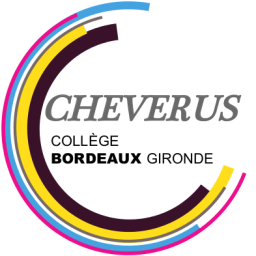 Collège de Cheverus10 rue Cheverus – 33000 BORDEAUXAdresse Internet : http://webetab.ac-bordeaux.fr/college-cheverus 05.56.48.57.00     05.56.48.72.18   email : ce.0331663d@ac-bordeaux.frCollège de Cheverus10 rue Cheverus – 33000 BORDEAUXAdresse Internet : http://webetab.ac-bordeaux.fr/college-cheverus 05.56.48.57.00     05.56.48.72.18   email : ce.0331663d@ac-bordeaux.frAnnées scolairesClasseSectionNom et adresse des établissements fréquentés antérieurementNom et Prénom des frères et sœursNom et Prénom des frères et sœursAnnée de naissanceÉtablissements scolaires fréquentés actuellementCollège de Cheverus10 rue Cheverus – 33000 BORDEAUXAdresse Internet : http://webetab.ac-bordeaux.fr/college-cheverus 05.56.48.57.00     05.56.48.72.18   email : ce.0331663d@ac-bordeaux.frCollège de Cheverus10 rue Cheverus – 33000 BORDEAUXAdresse Internet : http://webetab.ac-bordeaux.fr/college-cheverus 05.56.48.57.00     05.56.48.72.18   email : ce.0331663d@ac-bordeaux.frCollège de Cheverus10 rue Cheverus – 33000 BORDEAUXAdresse Internet : http://webetab.ac-bordeaux.fr/college-cheverus 05.56.48.57.00     05.56.48.72.18   email : ce.0331663d@ac-bordeaux.frCollège de Cheverus10 rue Cheverus – 33000 BORDEAUXAdresse Internet : http://webetab.ac-bordeaux.fr/college-cheverus 05.56.48.57.00     05.56.48.72.18   email : ce.0331663d@ac-bordeaux.frCollège de Cheverus10 rue Cheverus – 33000 BORDEAUXAdresse Internet : http://webetab.ac-bordeaux.fr/college-cheverus 05.56.48.57.00     05.56.48.72.18   email : ce.0331663d@ac-bordeaux.frCollège de Cheverus10 rue Cheverus  -  33000 BORDEAUX -  05.56.48.57.00     05.56.48.72.18Adresse Internet : http://webetab.ac-bordeaux.fr/college-cheverus email : ce.0331663d@ac-bordeaux.fr